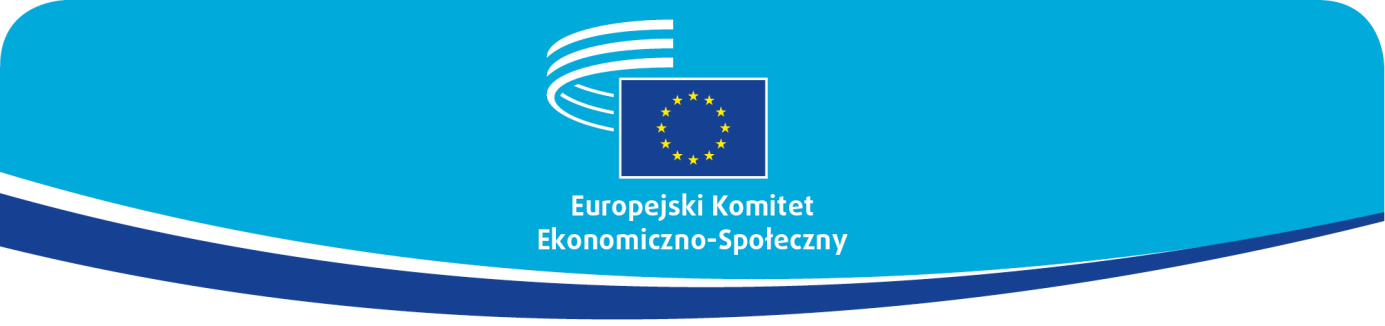 B.1SESJA PLENARNASESJA PLENARNAKwiecień 2021 r.Lista przyjętych opiniiKwiecień 2021 r.Lista przyjętych opiniiECO/554Kryzysowe zwolnienia z podatku VAT w przywozie i niektórych dostawachWniosek dotyczący dyrektywy Rady zmieniającej dyrektywę 2006/112/WE w zakresie zwolnień w przywozie i niektórych dostawach, w odniesieniu do środków unijnych przyjmowanych w interesie publicznymCOM(2021) 181 finalECO/554Kryzysowe zwolnienia z podatku VAT w przywozie i niektórych dostawachWniosek dotyczący dyrektywy Rady zmieniającej dyrektywę 2006/112/WE w zakresie zwolnień w przywozie i niektórych dostawach, w odniesieniu do środków unijnych przyjmowanych w interesie publicznymCOM(2021) 181 finalECO/554Kryzysowe zwolnienia z podatku VAT w przywozie i niektórych dostawachWniosek dotyczący dyrektywy Rady zmieniającej dyrektywę 2006/112/WE w zakresie zwolnień w przywozie i niektórych dostawach, w odniesieniu do środków unijnych przyjmowanych w interesie publicznymCOM(2021) 181 finalECO/554Kryzysowe zwolnienia z podatku VAT w przywozie i niektórych dostawachWniosek dotyczący dyrektywy Rady zmieniającej dyrektywę 2006/112/WE w zakresie zwolnień w przywozie i niektórych dostawach, w odniesieniu do środków unijnych przyjmowanych w interesie publicznymCOM(2021) 181 finalECO/543VAT – przyznanie Komisji nowych uprawnień wykonawczychWniosek dotyczący dyrektywy Rady zmieniającej dyrektywę 2006/112/WE w odniesieniu do przyznania Komisji uprawnień wykonawczych w celu określenia znaczenia terminów stosowanych w niektórych przepisach tej dyrektywyCOM(2020) 749 final -2020/0331 CNS EESC-2021-00630-00-00-AS-TRASprawozdawca: Christophe LEFÈVRE (FR-II)ECO/543VAT – przyznanie Komisji nowych uprawnień wykonawczychWniosek dotyczący dyrektywy Rady zmieniającej dyrektywę 2006/112/WE w odniesieniu do przyznania Komisji uprawnień wykonawczych w celu określenia znaczenia terminów stosowanych w niektórych przepisach tej dyrektywyCOM(2020) 749 final -2020/0331 CNS EESC-2021-00630-00-00-AS-TRASprawozdawca: Christophe LEFÈVRE (FR-II)ECO/543VAT – przyznanie Komisji nowych uprawnień wykonawczychWniosek dotyczący dyrektywy Rady zmieniającej dyrektywę 2006/112/WE w odniesieniu do przyznania Komisji uprawnień wykonawczych w celu określenia znaczenia terminów stosowanych w niektórych przepisach tej dyrektywyCOM(2020) 749 final -2020/0331 CNS EESC-2021-00630-00-00-AS-TRASprawozdawca: Christophe LEFÈVRE (FR-II)ECO/543VAT – przyznanie Komisji nowych uprawnień wykonawczychWniosek dotyczący dyrektywy Rady zmieniającej dyrektywę 2006/112/WE w odniesieniu do przyznania Komisji uprawnień wykonawczych w celu określenia znaczenia terminów stosowanych w niektórych przepisach tej dyrektywyCOM(2020) 749 final -2020/0331 CNS EESC-2021-00630-00-00-AS-TRASprawozdawca: Christophe LEFÈVRE (FR-II)ECO/546Współpraca administracyjna w dziedzinie podatków akcyzowych – rejestry elektroniczneWniosek dotyczący rozporządzenia Rady zmieniającego rozporządzenie Rady (UE) nr 389/2012 w sprawie współpracy administracyjnej w dziedzinie podatków akcyzowych w odniesieniu do zawartości elektronicznych rejestrówCOM(2021) 28 final -2021/0015 CNS EESC-2021-01172-00-00-AS-TRASprawozdawca: Szilárd PODRUZSIK (HU-II)  ECO/546Współpraca administracyjna w dziedzinie podatków akcyzowych – rejestry elektroniczneWniosek dotyczący rozporządzenia Rady zmieniającego rozporządzenie Rady (UE) nr 389/2012 w sprawie współpracy administracyjnej w dziedzinie podatków akcyzowych w odniesieniu do zawartości elektronicznych rejestrówCOM(2021) 28 final -2021/0015 CNS EESC-2021-01172-00-00-AS-TRASprawozdawca: Szilárd PODRUZSIK (HU-II)  ECO/546Współpraca administracyjna w dziedzinie podatków akcyzowych – rejestry elektroniczneWniosek dotyczący rozporządzenia Rady zmieniającego rozporządzenie Rady (UE) nr 389/2012 w sprawie współpracy administracyjnej w dziedzinie podatków akcyzowych w odniesieniu do zawartości elektronicznych rejestrówCOM(2021) 28 final -2021/0015 CNS EESC-2021-01172-00-00-AS-TRASprawozdawca: Szilárd PODRUZSIK (HU-II)  ECO/546Współpraca administracyjna w dziedzinie podatków akcyzowych – rejestry elektroniczneWniosek dotyczący rozporządzenia Rady zmieniającego rozporządzenie Rady (UE) nr 389/2012 w sprawie współpracy administracyjnej w dziedzinie podatków akcyzowych w odniesieniu do zawartości elektronicznych rejestrówCOM(2021) 28 final -2021/0015 CNS EESC-2021-01172-00-00-AS-TRASprawozdawca: Szilárd PODRUZSIK (HU-II)  INT/904Wolne zawody 4.0Opinia z inicjatywy własnejEESC-2020-01468-00-01-AS-TRASprawozdawca: Rudolf KOLBE (AT-III)INT/904Wolne zawody 4.0Opinia z inicjatywy własnejEESC-2020-01468-00-01-AS-TRASprawozdawca: Rudolf KOLBE (AT-III)INT/904Wolne zawody 4.0Opinia z inicjatywy własnejEESC-2020-01468-00-01-AS-TRASprawozdawca: Rudolf KOLBE (AT-III)INT/904Wolne zawody 4.0Opinia z inicjatywy własnejEESC-2020-01468-00-01-AS-TRASprawozdawca: Rudolf KOLBE (AT-III)INT/925Rola gospodarki społecznej w tworzeniu miejsc pracy i we wdrażaniu Europejskiego filaru praw socjalnych (Opinia rozpoznawcza na wniosek prezydencji portugalskiej)Rola gospodarki społecznej w tworzeniu miejsc pracy i we wdrażaniu Europejskiego filaru praw socjalnych EESC-2020-05266-00-00-AS-TRASprawozdawca: Giuseppe GUERINI (IT-III)Współsprawozdawczyni: Cinzia DEL RIO (IT-II)INT/925Rola gospodarki społecznej w tworzeniu miejsc pracy i we wdrażaniu Europejskiego filaru praw socjalnych (Opinia rozpoznawcza na wniosek prezydencji portugalskiej)Rola gospodarki społecznej w tworzeniu miejsc pracy i we wdrażaniu Europejskiego filaru praw socjalnych EESC-2020-05266-00-00-AS-TRASprawozdawca: Giuseppe GUERINI (IT-III)Współsprawozdawczyni: Cinzia DEL RIO (IT-II)INT/925Rola gospodarki społecznej w tworzeniu miejsc pracy i we wdrażaniu Europejskiego filaru praw socjalnych (Opinia rozpoznawcza na wniosek prezydencji portugalskiej)Rola gospodarki społecznej w tworzeniu miejsc pracy i we wdrażaniu Europejskiego filaru praw socjalnych EESC-2020-05266-00-00-AS-TRASprawozdawca: Giuseppe GUERINI (IT-III)Współsprawozdawczyni: Cinzia DEL RIO (IT-II)INT/925Rola gospodarki społecznej w tworzeniu miejsc pracy i we wdrażaniu Europejskiego filaru praw socjalnych (Opinia rozpoznawcza na wniosek prezydencji portugalskiej)Rola gospodarki społecznej w tworzeniu miejsc pracy i we wdrażaniu Europejskiego filaru praw socjalnych EESC-2020-05266-00-00-AS-TRASprawozdawca: Giuseppe GUERINI (IT-III)Współsprawozdawczyni: Cinzia DEL RIO (IT-II)INT/926Strategia farmaceutycznaKomunikat Komisji do Parlamentu Europejskiego, Rady, Europejskiego Komitetu Ekonomiczno-Społecznego i Komitetu Regionów „Strategia farmaceutyczna dla Europy”COM(2020) 761 finalEESC-2020-05886-00-00-AS-TRASprawozdawca: Martin Josef SCHAFFENRATH (AT-III)INT/926Strategia farmaceutycznaKomunikat Komisji do Parlamentu Europejskiego, Rady, Europejskiego Komitetu Ekonomiczno-Społecznego i Komitetu Regionów „Strategia farmaceutyczna dla Europy”COM(2020) 761 finalEESC-2020-05886-00-00-AS-TRASprawozdawca: Martin Josef SCHAFFENRATH (AT-III)INT/926Strategia farmaceutycznaKomunikat Komisji do Parlamentu Europejskiego, Rady, Europejskiego Komitetu Ekonomiczno-Społecznego i Komitetu Regionów „Strategia farmaceutyczna dla Europy”COM(2020) 761 finalEESC-2020-05886-00-00-AS-TRASprawozdawca: Martin Josef SCHAFFENRATH (AT-III)INT/926Strategia farmaceutycznaKomunikat Komisji do Parlamentu Europejskiego, Rady, Europejskiego Komitetu Ekonomiczno-Społecznego i Komitetu Regionów „Strategia farmaceutyczna dla Europy”COM(2020) 761 finalEESC-2020-05886-00-00-AS-TRASprawozdawca: Martin Josef SCHAFFENRATH (AT-III)INT/927Plan działania dotyczący własności intelektualnejKomunikat Komisji do Parlamentu Europejskiego, Rady, Europejskiego Komitetu Ekonomiczno-Społecznego i Komitetu Regionów „Pełne wykorzystanie potencjału innowacyjnego UE. Plan działania w zakresie własności intelektualnej wspierający odbudowę i odporność UE”COM(2020) 760 finalEESC-2020-05871-00-00-AS-TRASprawozdawca: Rudolf KOLBE (AT-III)INT/927Plan działania dotyczący własności intelektualnejKomunikat Komisji do Parlamentu Europejskiego, Rady, Europejskiego Komitetu Ekonomiczno-Społecznego i Komitetu Regionów „Pełne wykorzystanie potencjału innowacyjnego UE. Plan działania w zakresie własności intelektualnej wspierający odbudowę i odporność UE”COM(2020) 760 finalEESC-2020-05871-00-00-AS-TRASprawozdawca: Rudolf KOLBE (AT-III)INT/927Plan działania dotyczący własności intelektualnejKomunikat Komisji do Parlamentu Europejskiego, Rady, Europejskiego Komitetu Ekonomiczno-Społecznego i Komitetu Regionów „Pełne wykorzystanie potencjału innowacyjnego UE. Plan działania w zakresie własności intelektualnej wspierający odbudowę i odporność UE”COM(2020) 760 finalEESC-2020-05871-00-00-AS-TRASprawozdawca: Rudolf KOLBE (AT-III)INT/927Plan działania dotyczący własności intelektualnejKomunikat Komisji do Parlamentu Europejskiego, Rady, Europejskiego Komitetu Ekonomiczno-Społecznego i Komitetu Regionów „Pełne wykorzystanie potencjału innowacyjnego UE. Plan działania w zakresie własności intelektualnej wspierający odbudowę i odporność UE”COM(2020) 760 finalEESC-2020-05871-00-00-AS-TRASprawozdawca: Rudolf KOLBE (AT-III)INT/928Akt prawny o rynkach cyfrowychWniosek dotyczący rozporządzenia Parlamentu Europejskiego i Rady w sprawie kontestowalnych i uczciwych rynków w sektorze cyfrowym (akt o rynkach cyfrowych)COM(2020) 842 final -2020/0374 CODEESC-2021-00127-00-00-AS-TRASprawozdawczyni: Emilie PROUZET (FR-I)INT/928Akt prawny o rynkach cyfrowychWniosek dotyczący rozporządzenia Parlamentu Europejskiego i Rady w sprawie kontestowalnych i uczciwych rynków w sektorze cyfrowym (akt o rynkach cyfrowych)COM(2020) 842 final -2020/0374 CODEESC-2021-00127-00-00-AS-TRASprawozdawczyni: Emilie PROUZET (FR-I)INT/928Akt prawny o rynkach cyfrowychWniosek dotyczący rozporządzenia Parlamentu Europejskiego i Rady w sprawie kontestowalnych i uczciwych rynków w sektorze cyfrowym (akt o rynkach cyfrowych)COM(2020) 842 final -2020/0374 CODEESC-2021-00127-00-00-AS-TRASprawozdawczyni: Emilie PROUZET (FR-I)INT/928Akt prawny o rynkach cyfrowychWniosek dotyczący rozporządzenia Parlamentu Europejskiego i Rady w sprawie kontestowalnych i uczciwych rynków w sektorze cyfrowym (akt o rynkach cyfrowych)COM(2020) 842 final -2020/0374 CODEESC-2021-00127-00-00-AS-TRASprawozdawczyni: Emilie PROUZET (FR-I)INT/931System e-CODEXWniosek dotyczącego rozporządzenia Parlamentu Europejskiego i Rady w sprawie skomputeryzowanego systemu łączności w zakresie transgranicznych postępowań cywilnych i karnych (system e-CODEX) oraz zmieniającego rozporządzenie (UE) 2018/1726COM(2020) 712 final -2020/0345 COD EESC-2020-05898-00-00-AS-TRASprawozdawczyni: Ozlem YILDIRIM (FR-II)INT/931System e-CODEXWniosek dotyczącego rozporządzenia Parlamentu Europejskiego i Rady w sprawie skomputeryzowanego systemu łączności w zakresie transgranicznych postępowań cywilnych i karnych (system e-CODEX) oraz zmieniającego rozporządzenie (UE) 2018/1726COM(2020) 712 final -2020/0345 COD EESC-2020-05898-00-00-AS-TRASprawozdawczyni: Ozlem YILDIRIM (FR-II)INT/931System e-CODEXWniosek dotyczącego rozporządzenia Parlamentu Europejskiego i Rady w sprawie skomputeryzowanego systemu łączności w zakresie transgranicznych postępowań cywilnych i karnych (system e-CODEX) oraz zmieniającego rozporządzenie (UE) 2018/1726COM(2020) 712 final -2020/0345 COD EESC-2020-05898-00-00-AS-TRASprawozdawczyni: Ozlem YILDIRIM (FR-II)INT/931System e-CODEXWniosek dotyczącego rozporządzenia Parlamentu Europejskiego i Rady w sprawie skomputeryzowanego systemu łączności w zakresie transgranicznych postępowań cywilnych i karnych (system e-CODEX) oraz zmieniającego rozporządzenie (UE) 2018/1726COM(2020) 712 final -2020/0345 COD EESC-2020-05898-00-00-AS-TRASprawozdawczyni: Ozlem YILDIRIM (FR-II)INT/932Cyfryzacja wymiaru sprawiedliwościKomunikat Komisji do Parlamentu Europejskiego, Rady, Europejskiego Komitetu Ekonomiczno-Społecznego i Komitetu Regionów „Cyfryzacja wymiaru sprawiedliwości w Unii Europejskiej. Wachlarz możliwości”EESC-2021-00048-00-00-AS-TRASprawozdawca: Joâo Diogo DE CASTRO NABAIS DOS SANTOS (PT-III)INT/932Cyfryzacja wymiaru sprawiedliwościKomunikat Komisji do Parlamentu Europejskiego, Rady, Europejskiego Komitetu Ekonomiczno-Społecznego i Komitetu Regionów „Cyfryzacja wymiaru sprawiedliwości w Unii Europejskiej. Wachlarz możliwości”EESC-2021-00048-00-00-AS-TRASprawozdawca: Joâo Diogo DE CASTRO NABAIS DOS SANTOS (PT-III)INT/932Cyfryzacja wymiaru sprawiedliwościKomunikat Komisji do Parlamentu Europejskiego, Rady, Europejskiego Komitetu Ekonomiczno-Społecznego i Komitetu Regionów „Cyfryzacja wymiaru sprawiedliwości w Unii Europejskiej. Wachlarz możliwości”EESC-2021-00048-00-00-AS-TRASprawozdawca: Joâo Diogo DE CASTRO NABAIS DOS SANTOS (PT-III)INT/932Cyfryzacja wymiaru sprawiedliwościKomunikat Komisji do Parlamentu Europejskiego, Rady, Europejskiego Komitetu Ekonomiczno-Społecznego i Komitetu Regionów „Cyfryzacja wymiaru sprawiedliwości w Unii Europejskiej. Wachlarz możliwości”EESC-2021-00048-00-00-AS-TRASprawozdawca: Joâo Diogo DE CASTRO NABAIS DOS SANTOS (PT-III)TEN/726Strategia na rzecz energii z morskich źródeł odnawialnychKomunikat Komisji do Parlamentu Europejskiego, Rady, Europejskiego Komitetu Ekonomiczno-Społecznego i Komitetu Regionów „Strategia UE mająca na celu wykorzystanie potencjału energii z morskich źródeł odnawialnych na rzecz neutralnej dla klimatu przyszłości”COM(2020) 741 finalEESC-2020-05038-00-00-AS-TRA Sprawozdawca: Marcin NOWACKI (PL-I)TEN/726Strategia na rzecz energii z morskich źródeł odnawialnychKomunikat Komisji do Parlamentu Europejskiego, Rady, Europejskiego Komitetu Ekonomiczno-Społecznego i Komitetu Regionów „Strategia UE mająca na celu wykorzystanie potencjału energii z morskich źródeł odnawialnych na rzecz neutralnej dla klimatu przyszłości”COM(2020) 741 finalEESC-2020-05038-00-00-AS-TRA Sprawozdawca: Marcin NOWACKI (PL-I)TEN/726Strategia na rzecz energii z morskich źródeł odnawialnychKomunikat Komisji do Parlamentu Europejskiego, Rady, Europejskiego Komitetu Ekonomiczno-Społecznego i Komitetu Regionów „Strategia UE mająca na celu wykorzystanie potencjału energii z morskich źródeł odnawialnych na rzecz neutralnej dla klimatu przyszłości”COM(2020) 741 finalEESC-2020-05038-00-00-AS-TRA Sprawozdawca: Marcin NOWACKI (PL-I)TEN/726Strategia na rzecz energii z morskich źródeł odnawialnychKomunikat Komisji do Parlamentu Europejskiego, Rady, Europejskiego Komitetu Ekonomiczno-Społecznego i Komitetu Regionów „Strategia UE mająca na celu wykorzystanie potencjału energii z morskich źródeł odnawialnych na rzecz neutralnej dla klimatu przyszłości”COM(2020) 741 finalEESC-2020-05038-00-00-AS-TRA Sprawozdawca: Marcin NOWACKI (PL-I)TEN/730Cyberbezpieczeństwo i odporność podmiotów krytycznychWniosek dotyczący dyrektywy Parlamentu Europejskiego i Rady w sprawie środków na rzecz wysokiego wspólnego poziomu cyberbezpieczeństwa na terytorium Unii, uchylającej dyrektywę (UE) 2016/1148 oraz wniosek dotyczący dyrektywy Parlamentu Europejskiego i Rady w sprawie odporności podmiotów krytycznychCOM(2020) 823 final -2020/0359 COD - COM(2020) 829 final - 2020/0365 CODEESC-2020-05749-00-00-AS-TRA Sprawozdawca: Maurizio MENSI (IT-III)  TEN/730Cyberbezpieczeństwo i odporność podmiotów krytycznychWniosek dotyczący dyrektywy Parlamentu Europejskiego i Rady w sprawie środków na rzecz wysokiego wspólnego poziomu cyberbezpieczeństwa na terytorium Unii, uchylającej dyrektywę (UE) 2016/1148 oraz wniosek dotyczący dyrektywy Parlamentu Europejskiego i Rady w sprawie odporności podmiotów krytycznychCOM(2020) 823 final -2020/0359 COD - COM(2020) 829 final - 2020/0365 CODEESC-2020-05749-00-00-AS-TRA Sprawozdawca: Maurizio MENSI (IT-III)  TEN/730Cyberbezpieczeństwo i odporność podmiotów krytycznychWniosek dotyczący dyrektywy Parlamentu Europejskiego i Rady w sprawie środków na rzecz wysokiego wspólnego poziomu cyberbezpieczeństwa na terytorium Unii, uchylającej dyrektywę (UE) 2016/1148 oraz wniosek dotyczący dyrektywy Parlamentu Europejskiego i Rady w sprawie odporności podmiotów krytycznychCOM(2020) 823 final -2020/0359 COD - COM(2020) 829 final - 2020/0365 CODEESC-2020-05749-00-00-AS-TRA Sprawozdawca: Maurizio MENSI (IT-III)  TEN/730Cyberbezpieczeństwo i odporność podmiotów krytycznychWniosek dotyczący dyrektywy Parlamentu Europejskiego i Rady w sprawie środków na rzecz wysokiego wspólnego poziomu cyberbezpieczeństwa na terytorium Unii, uchylającej dyrektywę (UE) 2016/1148 oraz wniosek dotyczący dyrektywy Parlamentu Europejskiego i Rady w sprawie odporności podmiotów krytycznychCOM(2020) 823 final -2020/0359 COD - COM(2020) 829 final - 2020/0365 CODEESC-2020-05749-00-00-AS-TRA Sprawozdawca: Maurizio MENSI (IT-III)  TEN/731Plan działania dotyczący mediów i sektora audiowizualnegoKomunikat Komisji do Parlamentu Europejskiego, Rady, Europejskiego Komitetu Ekonomiczno-Społecznego i Komitetu Regionów „Europejskie media w dekadzie cyfrowej: plan działania na rzecz wsparcia odbudowy i transformacji”COM(2020) 784 final EESC-2020-05750-00-00-AS-TRA Sprawozdawczyni: Elena-Alexandra CALISTRU (RO-III)  TEN/731Plan działania dotyczący mediów i sektora audiowizualnegoKomunikat Komisji do Parlamentu Europejskiego, Rady, Europejskiego Komitetu Ekonomiczno-Społecznego i Komitetu Regionów „Europejskie media w dekadzie cyfrowej: plan działania na rzecz wsparcia odbudowy i transformacji”COM(2020) 784 final EESC-2020-05750-00-00-AS-TRA Sprawozdawczyni: Elena-Alexandra CALISTRU (RO-III)  TEN/731Plan działania dotyczący mediów i sektora audiowizualnegoKomunikat Komisji do Parlamentu Europejskiego, Rady, Europejskiego Komitetu Ekonomiczno-Społecznego i Komitetu Regionów „Europejskie media w dekadzie cyfrowej: plan działania na rzecz wsparcia odbudowy i transformacji”COM(2020) 784 final EESC-2020-05750-00-00-AS-TRA Sprawozdawczyni: Elena-Alexandra CALISTRU (RO-III)  TEN/731Plan działania dotyczący mediów i sektora audiowizualnegoKomunikat Komisji do Parlamentu Europejskiego, Rady, Europejskiego Komitetu Ekonomiczno-Społecznego i Komitetu Regionów „Europejskie media w dekadzie cyfrowej: plan działania na rzecz wsparcia odbudowy i transformacji”COM(2020) 784 final EESC-2020-05750-00-00-AS-TRA Sprawozdawczyni: Elena-Alexandra CALISTRU (RO-III)  SOC/666Unia równości: Unijny plan działania przeciwko rasizmowi na lata 2020–2025Komunikat Komisji do Parlamentu Europejskiego, Rady, Europejskiego Komitetu Ekonomiczno-Społecznego i Komitetu Regionów „Unia równości: Unijny plan działania przeciwko rasizmowi na lata 2020–2025”COM(2020) 565 final EESC-2020-05883-00-00-AS-TRASprawozdawca: Cristian PÎRVULESCU (RO-III)SOC/666Unia równości: Unijny plan działania przeciwko rasizmowi na lata 2020–2025Komunikat Komisji do Parlamentu Europejskiego, Rady, Europejskiego Komitetu Ekonomiczno-Społecznego i Komitetu Regionów „Unia równości: Unijny plan działania przeciwko rasizmowi na lata 2020–2025”COM(2020) 565 final EESC-2020-05883-00-00-AS-TRASprawozdawca: Cristian PÎRVULESCU (RO-III)SOC/666Unia równości: Unijny plan działania przeciwko rasizmowi na lata 2020–2025Komunikat Komisji do Parlamentu Europejskiego, Rady, Europejskiego Komitetu Ekonomiczno-Społecznego i Komitetu Regionów „Unia równości: Unijny plan działania przeciwko rasizmowi na lata 2020–2025”COM(2020) 565 final EESC-2020-05883-00-00-AS-TRASprawozdawca: Cristian PÎRVULESCU (RO-III)SOC/666Unia równości: Unijny plan działania przeciwko rasizmowi na lata 2020–2025Komunikat Komisji do Parlamentu Europejskiego, Rady, Europejskiego Komitetu Ekonomiczno-Społecznego i Komitetu Regionów „Unia równości: Unijny plan działania przeciwko rasizmowi na lata 2020–2025”COM(2020) 565 final EESC-2020-05883-00-00-AS-TRASprawozdawca: Cristian PÎRVULESCU (RO-III)SOC/667Unia równości: strategia na rzecz równości osób LGBTIQ na lata 2020-2025Komunikat Komisji do Parlamentu Europejskiego, Rady, Europejskiego Komitetu Ekonomiczno-Społecznego i Komitetu Regionów „Unia równości: strategia na rzecz równości osób LGBTIQ na lata 2020–2025”COM(2020) 698 final EESC-2021-00006-00-00-AS-TRASprawozdawca: Ionuţ SIBIAN (RO-III)Współsprawozdawczyni: Maria del Carmen BARRERA CHAMORRO (ES-II)SOC/667Unia równości: strategia na rzecz równości osób LGBTIQ na lata 2020-2025Komunikat Komisji do Parlamentu Europejskiego, Rady, Europejskiego Komitetu Ekonomiczno-Społecznego i Komitetu Regionów „Unia równości: strategia na rzecz równości osób LGBTIQ na lata 2020–2025”COM(2020) 698 final EESC-2021-00006-00-00-AS-TRASprawozdawca: Ionuţ SIBIAN (RO-III)Współsprawozdawczyni: Maria del Carmen BARRERA CHAMORRO (ES-II)SOC/667Unia równości: strategia na rzecz równości osób LGBTIQ na lata 2020-2025Komunikat Komisji do Parlamentu Europejskiego, Rady, Europejskiego Komitetu Ekonomiczno-Społecznego i Komitetu Regionów „Unia równości: strategia na rzecz równości osób LGBTIQ na lata 2020–2025”COM(2020) 698 final EESC-2021-00006-00-00-AS-TRASprawozdawca: Ionuţ SIBIAN (RO-III)Współsprawozdawczyni: Maria del Carmen BARRERA CHAMORRO (ES-II)SOC/667Unia równości: strategia na rzecz równości osób LGBTIQ na lata 2020-2025Komunikat Komisji do Parlamentu Europejskiego, Rady, Europejskiego Komitetu Ekonomiczno-Społecznego i Komitetu Regionów „Unia równości: strategia na rzecz równości osób LGBTIQ na lata 2020–2025”COM(2020) 698 final EESC-2021-00006-00-00-AS-TRASprawozdawca: Ionuţ SIBIAN (RO-III)Współsprawozdawczyni: Maria del Carmen BARRERA CHAMORRO (ES-II)SOC/668Plan działania na rzecz integracji i włączenia społecznego na lata 2021–2027Komunikat Komisji do Parlamentu Europejskiego, Rady, Europejskiego Komitetu Ekonomiczno-Społecznego i Komitetu Regionów „Plan działania na rzecz integracji i włączenia społecznego na lata 2021–2027”COM(2020) 758 final EESC-2021-00198-00-00-AS-TRASprawozdawca: Paul SOETE (BE-I)SOC/668Plan działania na rzecz integracji i włączenia społecznego na lata 2021–2027Komunikat Komisji do Parlamentu Europejskiego, Rady, Europejskiego Komitetu Ekonomiczno-Społecznego i Komitetu Regionów „Plan działania na rzecz integracji i włączenia społecznego na lata 2021–2027”COM(2020) 758 final EESC-2021-00198-00-00-AS-TRASprawozdawca: Paul SOETE (BE-I)SOC/668Plan działania na rzecz integracji i włączenia społecznego na lata 2021–2027Komunikat Komisji do Parlamentu Europejskiego, Rady, Europejskiego Komitetu Ekonomiczno-Społecznego i Komitetu Regionów „Plan działania na rzecz integracji i włączenia społecznego na lata 2021–2027”COM(2020) 758 final EESC-2021-00198-00-00-AS-TRASprawozdawca: Paul SOETE (BE-I)SOC/668Plan działania na rzecz integracji i włączenia społecznego na lata 2021–2027Komunikat Komisji do Parlamentu Europejskiego, Rady, Europejskiego Komitetu Ekonomiczno-Społecznego i Komitetu Regionów „Plan działania na rzecz integracji i włączenia społecznego na lata 2021–2027”COM(2020) 758 final EESC-2021-00198-00-00-AS-TRASprawozdawca: Paul SOETE (BE-I)NAT/807Strategia w zakresie chemikaliów na rzecz zrównoważoności na rzecz nietoksycznego środowiskaKomunikat Komisji do Parlamentu Europejskiego, Rady, Europejskiego Komitetu Ekonomiczno-Społecznego i Komitetu Regionów „Strategia w zakresie chemikaliów na rzecz zrównoważoności na rzecz nietoksycznego środowiska”COM(2020) 667 final EESC-2020-05343-00-00-AS-TRA Sprawozdawczyni: Maria NIKOLOPOULOU (ES-II)Współsprawozdawca: John COMER (IE-III)  NAT/807Strategia w zakresie chemikaliów na rzecz zrównoważoności na rzecz nietoksycznego środowiskaKomunikat Komisji do Parlamentu Europejskiego, Rady, Europejskiego Komitetu Ekonomiczno-Społecznego i Komitetu Regionów „Strategia w zakresie chemikaliów na rzecz zrównoważoności na rzecz nietoksycznego środowiska”COM(2020) 667 final EESC-2020-05343-00-00-AS-TRA Sprawozdawczyni: Maria NIKOLOPOULOU (ES-II)Współsprawozdawca: John COMER (IE-III)  NAT/807Strategia w zakresie chemikaliów na rzecz zrównoważoności na rzecz nietoksycznego środowiskaKomunikat Komisji do Parlamentu Europejskiego, Rady, Europejskiego Komitetu Ekonomiczno-Społecznego i Komitetu Regionów „Strategia w zakresie chemikaliów na rzecz zrównoważoności na rzecz nietoksycznego środowiska”COM(2020) 667 final EESC-2020-05343-00-00-AS-TRA Sprawozdawczyni: Maria NIKOLOPOULOU (ES-II)Współsprawozdawca: John COMER (IE-III)  NAT/807Strategia w zakresie chemikaliów na rzecz zrównoważoności na rzecz nietoksycznego środowiskaKomunikat Komisji do Parlamentu Europejskiego, Rady, Europejskiego Komitetu Ekonomiczno-Społecznego i Komitetu Regionów „Strategia w zakresie chemikaliów na rzecz zrównoważoności na rzecz nietoksycznego środowiska”COM(2020) 667 final EESC-2020-05343-00-00-AS-TRA Sprawozdawczyni: Maria NIKOLOPOULOU (ES-II)Współsprawozdawca: John COMER (IE-III)  NAT/809W jaki sposób wdrożyć harmonizację wprowadzania do obrotu suplementów diety w UE (opinia rozpoznawcza)W jaki sposób wdrożyć harmonizację wprowadzania do obrotu suplementów diety w UE: rozwiązania i najlepsze praktykiEESC-2021-00521-00-00-AS-TRA Sprawozdawca: Weselin MITOW (BG-II)NAT/809W jaki sposób wdrożyć harmonizację wprowadzania do obrotu suplementów diety w UE (opinia rozpoznawcza)W jaki sposób wdrożyć harmonizację wprowadzania do obrotu suplementów diety w UE: rozwiązania i najlepsze praktykiEESC-2021-00521-00-00-AS-TRA Sprawozdawca: Weselin MITOW (BG-II)NAT/809W jaki sposób wdrożyć harmonizację wprowadzania do obrotu suplementów diety w UE (opinia rozpoznawcza)W jaki sposób wdrożyć harmonizację wprowadzania do obrotu suplementów diety w UE: rozwiązania i najlepsze praktykiEESC-2021-00521-00-00-AS-TRA Sprawozdawca: Weselin MITOW (BG-II)NAT/809W jaki sposób wdrożyć harmonizację wprowadzania do obrotu suplementów diety w UE (opinia rozpoznawcza)W jaki sposób wdrożyć harmonizację wprowadzania do obrotu suplementów diety w UE: rozwiązania i najlepsze praktykiEESC-2021-00521-00-00-AS-TRA Sprawozdawca: Weselin MITOW (BG-II)SOC/665Budowanie Europejskiej Unii ZdrowotnejKomunikat Komisji do Parlamentu Europejskiego, Rady, Europejskiego Komitetu Ekonomiczno-Społecznego i Komitetu Regionów „Budowanie Europejskiej Unii Zdrowotnej: Zwiększenie odporności UE na transgraniczne zagrożenia zdrowia”
COM(2020) 724 finalWniosek dotyczący rozporządzenia Parlamentu Europejskiego i Rady w sprawie wzmocnienia roli Europejskiej Agencji Leków w zakresie gotowości na wypadek sytuacji kryzysowej i zarządzania kryzysowego w odniesieniu do produktów leczniczych i wyrobów medycznychCOM(2020) 725 final – 2020/321(COD)Wniosek dotyczący rozporządzenia Parlamentu Europejskiego i Rady zmieniającego rozporządzenie (WE) nr 851/2004 ustanawiające Europejskie Centrum ds. Zapobiegania i Kontroli ChoróbCOM(2020) 726 final – 2020/320 (COD)Wniosek dotyczący rozporządzenia Parlamentu Europejskiego i Rady w sprawie poważnych transgranicznych zagrożeń zdrowia oraz uchylającego decyzję nr 1082/2013/UECOM(2020) 727 final – 2020/322 (COD)EESC-2020-05933-00-00-AS-TRASprawozdawca: Ioannis VARDAKASTANIS (EL-III)SOC/665Budowanie Europejskiej Unii ZdrowotnejKomunikat Komisji do Parlamentu Europejskiego, Rady, Europejskiego Komitetu Ekonomiczno-Społecznego i Komitetu Regionów „Budowanie Europejskiej Unii Zdrowotnej: Zwiększenie odporności UE na transgraniczne zagrożenia zdrowia”
COM(2020) 724 finalWniosek dotyczący rozporządzenia Parlamentu Europejskiego i Rady w sprawie wzmocnienia roli Europejskiej Agencji Leków w zakresie gotowości na wypadek sytuacji kryzysowej i zarządzania kryzysowego w odniesieniu do produktów leczniczych i wyrobów medycznychCOM(2020) 725 final – 2020/321(COD)Wniosek dotyczący rozporządzenia Parlamentu Europejskiego i Rady zmieniającego rozporządzenie (WE) nr 851/2004 ustanawiające Europejskie Centrum ds. Zapobiegania i Kontroli ChoróbCOM(2020) 726 final – 2020/320 (COD)Wniosek dotyczący rozporządzenia Parlamentu Europejskiego i Rady w sprawie poważnych transgranicznych zagrożeń zdrowia oraz uchylającego decyzję nr 1082/2013/UECOM(2020) 727 final – 2020/322 (COD)EESC-2020-05933-00-00-AS-TRASprawozdawca: Ioannis VARDAKASTANIS (EL-III)SOC/665Budowanie Europejskiej Unii ZdrowotnejKomunikat Komisji do Parlamentu Europejskiego, Rady, Europejskiego Komitetu Ekonomiczno-Społecznego i Komitetu Regionów „Budowanie Europejskiej Unii Zdrowotnej: Zwiększenie odporności UE na transgraniczne zagrożenia zdrowia”
COM(2020) 724 finalWniosek dotyczący rozporządzenia Parlamentu Europejskiego i Rady w sprawie wzmocnienia roli Europejskiej Agencji Leków w zakresie gotowości na wypadek sytuacji kryzysowej i zarządzania kryzysowego w odniesieniu do produktów leczniczych i wyrobów medycznychCOM(2020) 725 final – 2020/321(COD)Wniosek dotyczący rozporządzenia Parlamentu Europejskiego i Rady zmieniającego rozporządzenie (WE) nr 851/2004 ustanawiające Europejskie Centrum ds. Zapobiegania i Kontroli ChoróbCOM(2020) 726 final – 2020/320 (COD)Wniosek dotyczący rozporządzenia Parlamentu Europejskiego i Rady w sprawie poważnych transgranicznych zagrożeń zdrowia oraz uchylającego decyzję nr 1082/2013/UECOM(2020) 727 final – 2020/322 (COD)EESC-2020-05933-00-00-AS-TRASprawozdawca: Ioannis VARDAKASTANIS (EL-III)SOC/665Budowanie Europejskiej Unii ZdrowotnejKomunikat Komisji do Parlamentu Europejskiego, Rady, Europejskiego Komitetu Ekonomiczno-Społecznego i Komitetu Regionów „Budowanie Europejskiej Unii Zdrowotnej: Zwiększenie odporności UE na transgraniczne zagrożenia zdrowia”
COM(2020) 724 finalWniosek dotyczący rozporządzenia Parlamentu Europejskiego i Rady w sprawie wzmocnienia roli Europejskiej Agencji Leków w zakresie gotowości na wypadek sytuacji kryzysowej i zarządzania kryzysowego w odniesieniu do produktów leczniczych i wyrobów medycznychCOM(2020) 725 final – 2020/321(COD)Wniosek dotyczący rozporządzenia Parlamentu Europejskiego i Rady zmieniającego rozporządzenie (WE) nr 851/2004 ustanawiające Europejskie Centrum ds. Zapobiegania i Kontroli ChoróbCOM(2020) 726 final – 2020/320 (COD)Wniosek dotyczący rozporządzenia Parlamentu Europejskiego i Rady w sprawie poważnych transgranicznych zagrożeń zdrowia oraz uchylającego decyzję nr 1082/2013/UECOM(2020) 727 final – 2020/322 (COD)EESC-2020-05933-00-00-AS-TRASprawozdawca: Ioannis VARDAKASTANIS (EL-III)SOC/674Europejska strategia szkoleniowa dla pracowników wymiaru sprawiedliwości na lata 2021–2024Komunikat Komisji do Parlamentu Europejskiego, Rady, Europejskiego Komitetu Ekonomiczno-Społecznego i Komitetu Regionów „Zapewnienie sprawiedliwości w UE – europejska strategia szkolenia kadr wymiaru sprawiedliwości na lata 2021–2024”COM(2020) 713 finalEESC-2021-00976-00-00-AS-TRA Sprawozdawczyni: Elena-Alexandra CALISTRU (RO-III)  SOC/674Europejska strategia szkoleniowa dla pracowników wymiaru sprawiedliwości na lata 2021–2024Komunikat Komisji do Parlamentu Europejskiego, Rady, Europejskiego Komitetu Ekonomiczno-Społecznego i Komitetu Regionów „Zapewnienie sprawiedliwości w UE – europejska strategia szkolenia kadr wymiaru sprawiedliwości na lata 2021–2024”COM(2020) 713 finalEESC-2021-00976-00-00-AS-TRA Sprawozdawczyni: Elena-Alexandra CALISTRU (RO-III)  SOC/674Europejska strategia szkoleniowa dla pracowników wymiaru sprawiedliwości na lata 2021–2024Komunikat Komisji do Parlamentu Europejskiego, Rady, Europejskiego Komitetu Ekonomiczno-Społecznego i Komitetu Regionów „Zapewnienie sprawiedliwości w UE – europejska strategia szkolenia kadr wymiaru sprawiedliwości na lata 2021–2024”COM(2020) 713 finalEESC-2021-00976-00-00-AS-TRA Sprawozdawczyni: Elena-Alexandra CALISTRU (RO-III)  SOC/674Europejska strategia szkoleniowa dla pracowników wymiaru sprawiedliwości na lata 2021–2024Komunikat Komisji do Parlamentu Europejskiego, Rady, Europejskiego Komitetu Ekonomiczno-Społecznego i Komitetu Regionów „Zapewnienie sprawiedliwości w UE – europejska strategia szkolenia kadr wymiaru sprawiedliwości na lata 2021–2024”COM(2020) 713 finalEESC-2021-00976-00-00-AS-TRA Sprawozdawczyni: Elena-Alexandra CALISTRU (RO-III)  SOC/683Zielone zaświadczenie cyfroweWniosek dotyczący rozporządzenia Parlamentu Europejskiego i Rady w sprawie ram wydawania, weryfikowania i uznawania interoperacyjnych zaświadczeń o szczepieniu, o wyniku testu i o powrocie do zdrowia w celu ułatwienia swobodnego przepływu w czasie pandemii COVID-19 (zielone zaświadczenie cyfrowe)
[COM(2021) 130 final – 2021/0068 (COD)]EESC-2021-01771-00-00-AS-TRASprawozdawca: George VERNICOS (EL-I)  SOC/683Zielone zaświadczenie cyfroweWniosek dotyczący rozporządzenia Parlamentu Europejskiego i Rady w sprawie ram wydawania, weryfikowania i uznawania interoperacyjnych zaświadczeń o szczepieniu, o wyniku testu i o powrocie do zdrowia w celu ułatwienia swobodnego przepływu w czasie pandemii COVID-19 (zielone zaświadczenie cyfrowe)
[COM(2021) 130 final – 2021/0068 (COD)]EESC-2021-01771-00-00-AS-TRASprawozdawca: George VERNICOS (EL-I)  SOC/683Zielone zaświadczenie cyfroweWniosek dotyczący rozporządzenia Parlamentu Europejskiego i Rady w sprawie ram wydawania, weryfikowania i uznawania interoperacyjnych zaświadczeń o szczepieniu, o wyniku testu i o powrocie do zdrowia w celu ułatwienia swobodnego przepływu w czasie pandemii COVID-19 (zielone zaświadczenie cyfrowe)
[COM(2021) 130 final – 2021/0068 (COD)]EESC-2021-01771-00-00-AS-TRASprawozdawca: George VERNICOS (EL-I)  SOC/683Zielone zaświadczenie cyfroweWniosek dotyczący rozporządzenia Parlamentu Europejskiego i Rady w sprawie ram wydawania, weryfikowania i uznawania interoperacyjnych zaświadczeń o szczepieniu, o wyniku testu i o powrocie do zdrowia w celu ułatwienia swobodnego przepływu w czasie pandemii COVID-19 (zielone zaświadczenie cyfrowe)
[COM(2021) 130 final – 2021/0068 (COD)]EESC-2021-01771-00-00-AS-TRASprawozdawca: George VERNICOS (EL-I)  INT/921Rozporządzenie w sprawie europejskiego zarządzania danymiWniosek dotyczący rozporządzenia Parlamentu Europejskiego i Rady w sprawie europejskiego zarządzania danymi (akt w sprawie zarządzania danymi)COM(2020) 767 final -2020/0340 CODEESC-2020-05545-00-00-AS-TRASprawozdawca: Giuseppe GUERINI (IT-III)Współsprawozdawca: Marinel Dănuț MURESAN (RO-I)INT/921Rozporządzenie w sprawie europejskiego zarządzania danymiWniosek dotyczący rozporządzenia Parlamentu Europejskiego i Rady w sprawie europejskiego zarządzania danymi (akt w sprawie zarządzania danymi)COM(2020) 767 final -2020/0340 CODEESC-2020-05545-00-00-AS-TRASprawozdawca: Giuseppe GUERINI (IT-III)Współsprawozdawca: Marinel Dănuț MURESAN (RO-I)INT/921Rozporządzenie w sprawie europejskiego zarządzania danymiWniosek dotyczący rozporządzenia Parlamentu Europejskiego i Rady w sprawie europejskiego zarządzania danymi (akt w sprawie zarządzania danymi)COM(2020) 767 final -2020/0340 CODEESC-2020-05545-00-00-AS-TRASprawozdawca: Giuseppe GUERINI (IT-III)Współsprawozdawca: Marinel Dănuț MURESAN (RO-I)INT/921Rozporządzenie w sprawie europejskiego zarządzania danymiWniosek dotyczący rozporządzenia Parlamentu Europejskiego i Rady w sprawie europejskiego zarządzania danymi (akt w sprawie zarządzania danymi)COM(2020) 767 final -2020/0340 CODEESC-2020-05545-00-00-AS-TRASprawozdawca: Giuseppe GUERINI (IT-III)Współsprawozdawca: Marinel Dănuț MURESAN (RO-I)INT/922Nowy program na rzecz konsumentówKomunikat Komisji do Parlamentu Europejskiego i Rady „Nowy program na rzecz konsumentów. Poprawa odporności konsumentów na potrzeby trwałej odbudowy”COM(2020) 696 finalEESC-2020-05391-00-00-AS-TRASprawozdawca: Bernardo HERNÁNDEZ BATALLER (ES-III)Współsprawozdawca: Gonçalo LOBO XAVIER (PT-I)INT/922Nowy program na rzecz konsumentówKomunikat Komisji do Parlamentu Europejskiego i Rady „Nowy program na rzecz konsumentów. Poprawa odporności konsumentów na potrzeby trwałej odbudowy”COM(2020) 696 finalEESC-2020-05391-00-00-AS-TRASprawozdawca: Bernardo HERNÁNDEZ BATALLER (ES-III)Współsprawozdawca: Gonçalo LOBO XAVIER (PT-I)INT/922Nowy program na rzecz konsumentówKomunikat Komisji do Parlamentu Europejskiego i Rady „Nowy program na rzecz konsumentów. Poprawa odporności konsumentów na potrzeby trwałej odbudowy”COM(2020) 696 finalEESC-2020-05391-00-00-AS-TRASprawozdawca: Bernardo HERNÁNDEZ BATALLER (ES-III)Współsprawozdawca: Gonçalo LOBO XAVIER (PT-I)INT/922Nowy program na rzecz konsumentówKomunikat Komisji do Parlamentu Europejskiego i Rady „Nowy program na rzecz konsumentów. Poprawa odporności konsumentów na potrzeby trwałej odbudowy”COM(2020) 696 finalEESC-2020-05391-00-00-AS-TRASprawozdawca: Bernardo HERNÁNDEZ BATALLER (ES-III)Współsprawozdawca: Gonçalo LOBO XAVIER (PT-I)INT/929Akt prawny o usługach cyfrowychWniosek dotyczący rozporządzenia Parlamentu Europejskiego i Rady w sprawie jednolitego rynku usług cyfrowych (akt o usługach cyfrowych) i zmieniającego dyrektywę 2000/31/WECOM(2020) 825 final -2020/0361 CODEESC-2021-00022-00-00-AS-TRASprawozdawca: Gonçalo LOBO XAVIER (PT-I)INT/929Akt prawny o usługach cyfrowychWniosek dotyczący rozporządzenia Parlamentu Europejskiego i Rady w sprawie jednolitego rynku usług cyfrowych (akt o usługach cyfrowych) i zmieniającego dyrektywę 2000/31/WECOM(2020) 825 final -2020/0361 CODEESC-2021-00022-00-00-AS-TRASprawozdawca: Gonçalo LOBO XAVIER (PT-I)INT/929Akt prawny o usługach cyfrowychWniosek dotyczący rozporządzenia Parlamentu Europejskiego i Rady w sprawie jednolitego rynku usług cyfrowych (akt o usługach cyfrowych) i zmieniającego dyrektywę 2000/31/WECOM(2020) 825 final -2020/0361 CODEESC-2021-00022-00-00-AS-TRASprawozdawca: Gonçalo LOBO XAVIER (PT-I)INT/929Akt prawny o usługach cyfrowychWniosek dotyczący rozporządzenia Parlamentu Europejskiego i Rady w sprawie jednolitego rynku usług cyfrowych (akt o usługach cyfrowych) i zmieniającego dyrektywę 2000/31/WECOM(2020) 825 final -2020/0361 CODEESC-2021-00022-00-00-AS-TRASprawozdawca: Gonçalo LOBO XAVIER (PT-I)INT/930Komunikat w sprawie strategii w zakresie bezpieczeństwa cybernetycznegoWspólny komunikat do Parlamentu Europejskiego i Rady „Strategia bezpieczeństwa cybernetycznego UE na dekadę cyfrową”JOIN(2020) 18 final EESC-2020-05923-00-00-AS-TRASprawozdawca: Philip VON BROCKDORFF (MT-II)INT/930Komunikat w sprawie strategii w zakresie bezpieczeństwa cybernetycznegoWspólny komunikat do Parlamentu Europejskiego i Rady „Strategia bezpieczeństwa cybernetycznego UE na dekadę cyfrową”JOIN(2020) 18 final EESC-2020-05923-00-00-AS-TRASprawozdawca: Philip VON BROCKDORFF (MT-II)INT/930Komunikat w sprawie strategii w zakresie bezpieczeństwa cybernetycznegoWspólny komunikat do Parlamentu Europejskiego i Rady „Strategia bezpieczeństwa cybernetycznego UE na dekadę cyfrową”JOIN(2020) 18 final EESC-2020-05923-00-00-AS-TRASprawozdawca: Philip VON BROCKDORFF (MT-II)INT/930Komunikat w sprawie strategii w zakresie bezpieczeństwa cybernetycznegoWspólny komunikat do Parlamentu Europejskiego i Rady „Strategia bezpieczeństwa cybernetycznego UE na dekadę cyfrową”JOIN(2020) 18 final EESC-2020-05923-00-00-AS-TRASprawozdawca: Philip VON BROCKDORFF (MT-II)TEN/729Strategia na rzecz zrównoważonej i inteligentnej mobilnościKomunikat Komisji do Parlamentu Europejskiego, Rady, Europejskiego Komitetu Ekonomiczno-Społecznego i Komitetu Regionów „Strategia na rzecz zrównoważonej i inteligentnej mobilności – europejski transport na drodze ku przyszłości” COM(2020) 789 final EESC-2020-05752-00-01-AS-TRA Sprawozdawca: Thord Stefan BACK (SE-I)  Współsprawozdawczyni: Tanja BUZEK (DE-II)  TEN/729Strategia na rzecz zrównoważonej i inteligentnej mobilnościKomunikat Komisji do Parlamentu Europejskiego, Rady, Europejskiego Komitetu Ekonomiczno-Społecznego i Komitetu Regionów „Strategia na rzecz zrównoważonej i inteligentnej mobilności – europejski transport na drodze ku przyszłości” COM(2020) 789 final EESC-2020-05752-00-01-AS-TRA Sprawozdawca: Thord Stefan BACK (SE-I)  Współsprawozdawczyni: Tanja BUZEK (DE-II)  TEN/729Strategia na rzecz zrównoważonej i inteligentnej mobilnościKomunikat Komisji do Parlamentu Europejskiego, Rady, Europejskiego Komitetu Ekonomiczno-Społecznego i Komitetu Regionów „Strategia na rzecz zrównoważonej i inteligentnej mobilności – europejski transport na drodze ku przyszłości” COM(2020) 789 final EESC-2020-05752-00-01-AS-TRA Sprawozdawca: Thord Stefan BACK (SE-I)  Współsprawozdawczyni: Tanja BUZEK (DE-II)  Rezolucja na temat Konferencji w sprawie przyszłości Europy: Nowa narracja dla EuropyRezolucja na temat Konferencji w sprawie przyszłości Europy: Nowa narracja dla EuropyRezolucja na temat Konferencji w sprawie przyszłości Europy: Nowa narracja dla EuropyRezolucja na temat Konferencji w sprawie przyszłości Europy: Nowa narracja dla EuropyINT/950Technologie medyczne / KompromisWniosek dotyczący rozporządzenia Parlamentu Europejskiego i Rady w sprawie oceny technologii medycznych i zmiany dyrektywy 2011/24/UECOM(2018) 51 final - 2018/0018 CODEESC-2021-01784-00-00-PAC-TRASprawozdawca generalny: Dimitris DIMITRIADIS (EL-I)INT/950Technologie medyczne / KompromisWniosek dotyczący rozporządzenia Parlamentu Europejskiego i Rady w sprawie oceny technologii medycznych i zmiany dyrektywy 2011/24/UECOM(2018) 51 final - 2018/0018 CODEESC-2021-01784-00-00-PAC-TRASprawozdawca generalny: Dimitris DIMITRIADIS (EL-I)INT/950Technologie medyczne / KompromisWniosek dotyczący rozporządzenia Parlamentu Europejskiego i Rady w sprawie oceny technologii medycznych i zmiany dyrektywy 2011/24/UECOM(2018) 51 final - 2018/0018 CODEESC-2021-01784-00-00-PAC-TRASprawozdawca generalny: Dimitris DIMITRIADIS (EL-I)INT/950Technologie medyczne / KompromisWniosek dotyczący rozporządzenia Parlamentu Europejskiego i Rady w sprawie oceny technologii medycznych i zmiany dyrektywy 2011/24/UECOM(2018) 51 final - 2018/0018 CODEESC-2021-01784-00-00-PAC-TRASprawozdawca generalny: Dimitris DIMITRIADIS (EL-I)SOC/661Szkolenie zawodoweSzkolenie zawodowe: skuteczność systemów przewidywania zapotrzebowania i dopasowywania umiejętności do potrzeb rynku pracy oraz rola partnerów społecznych i różnych zainteresowanych stronEESC-2020-05942-00-00-AS-TRASprawozdawca: Jean-Michel POTTIER (FR-I)SOC/661Szkolenie zawodoweSzkolenie zawodowe: skuteczność systemów przewidywania zapotrzebowania i dopasowywania umiejętności do potrzeb rynku pracy oraz rola partnerów społecznych i różnych zainteresowanych stronEESC-2020-05942-00-00-AS-TRASprawozdawca: Jean-Michel POTTIER (FR-I)SOC/661Szkolenie zawodoweSzkolenie zawodowe: skuteczność systemów przewidywania zapotrzebowania i dopasowywania umiejętności do potrzeb rynku pracy oraz rola partnerów społecznych i różnych zainteresowanych stronEESC-2020-05942-00-00-AS-TRASprawozdawca: Jean-Michel POTTIER (FR-I)SOC/661Szkolenie zawodoweSzkolenie zawodowe: skuteczność systemów przewidywania zapotrzebowania i dopasowywania umiejętności do potrzeb rynku pracy oraz rola partnerów społecznych i różnych zainteresowanych stronEESC-2020-05942-00-00-AS-TRASprawozdawca: Jean-Michel POTTIER (FR-I)Rezolucja w sprawie wkładu EKES-u w obrady szczytu społecznego w PortoRezolucja w sprawie wkładu EKES-u w obrady szczytu społecznego w PortoRezolucja w sprawie wkładu EKES-u w obrady szczytu społecznego w PortoRezolucja w sprawie wkładu EKES-u w obrady szczytu społecznego w PortoNAT/805Ocena dyrektywy w sprawie zrównoważonego stosowania pestycydów (raport informacyjny)Ocena dyrektywy w sprawie zrównoważonego stosowania pestycydówEESC-2020-05007-00-00-RI-TRASprawozdawca: José Manuel ROCHE RAMO (ES–III)  NAT/805Ocena dyrektywy w sprawie zrównoważonego stosowania pestycydów (raport informacyjny)Ocena dyrektywy w sprawie zrównoważonego stosowania pestycydówEESC-2020-05007-00-00-RI-TRASprawozdawca: José Manuel ROCHE RAMO (ES–III)  NAT/805Ocena dyrektywy w sprawie zrównoważonego stosowania pestycydów (raport informacyjny)Ocena dyrektywy w sprawie zrównoważonego stosowania pestycydówEESC-2020-05007-00-00-RI-TRASprawozdawca: José Manuel ROCHE RAMO (ES–III)  NAT/805Ocena dyrektywy w sprawie zrównoważonego stosowania pestycydów (raport informacyjny)Ocena dyrektywy w sprawie zrównoważonego stosowania pestycydówEESC-2020-05007-00-00-RI-TRASprawozdawca: José Manuel ROCHE RAMO (ES–III)  NAT/806Ocena wpływu WPR na rozwój terytorialny obszarów wiejskich (raport informacyjny)Ocena wpływu WPR na rozwój terytorialny obszarów wiejskichEESC-2020-05153-00-00-RI-TRASprawozdawczyni: Piroska KÁLLAY (HU-II)  